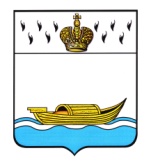                АДМИНИСТРАЦИЯ            Вышневолоцкого городского округа                                                    Распоряжениеот 28.09.2020                                                                                              № 1387-р                                               г. Вышний ВолочекО созыве первого заседания Общественногосовета муниципального образованияВышневолоцкий городской округ Тверской областиВ соответствии с Положением об Общественном совете муниципального образования Вышневолоцкий городской округ Тверской области, утвержденного постановлением Администрации Вышневолоцкого городского округа от 02.03.2020 г. № 123, Администрация Вышневолоцкого городского округа постановляет:1. Созвать первое заседание Общественного совета муниципального образования Вышневолоцкий городской округ Тверской области 01.10.2020 года в 11.00 часов по адресу: г. Вышний Волочек, Казанский проспект, д.17, каб.104 (зал заседаний).2. Предложить на рассмотрение Общественного Совета муниципального образования Вышневолоцкий городской округ Тверской области (далее-Общественный совет) следующие вопросы:- О выборах председателя Общественного совета;- О выборах заместителя председателя Общественного совета;- О выборах секретаря Общественного совета.3.Настоящее распоряжение вступает в силу со дня его подписания, подлежит размещению на официальном сайте муниципального образования Вышневолоцкий городской округ Тверской области в информационно-телекоммуникационной сети «Интернет».Глава Вышневолоцкого городского округа                                           Н.П. Рощина